GUIA DE OPERAÇÃO – CENTRAL CONVENCIONALSETOR LOCALIZAÇÃO010203040506070809101112131415161718192021222324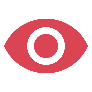 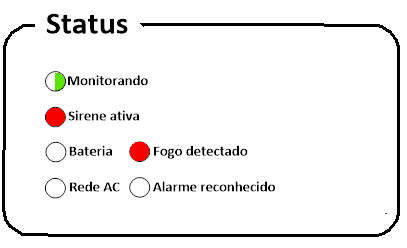 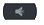 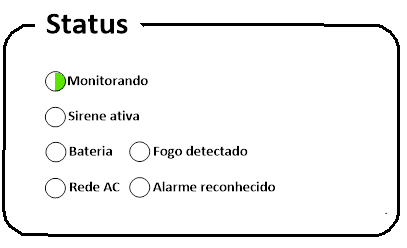 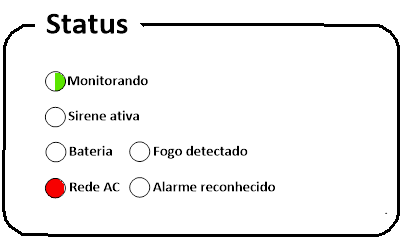 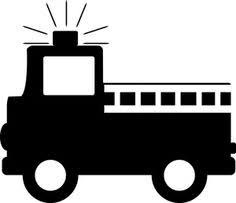 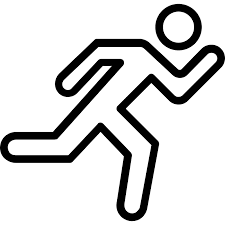 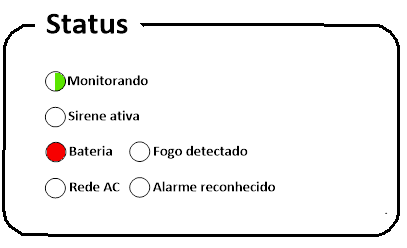 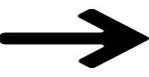 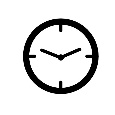 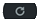 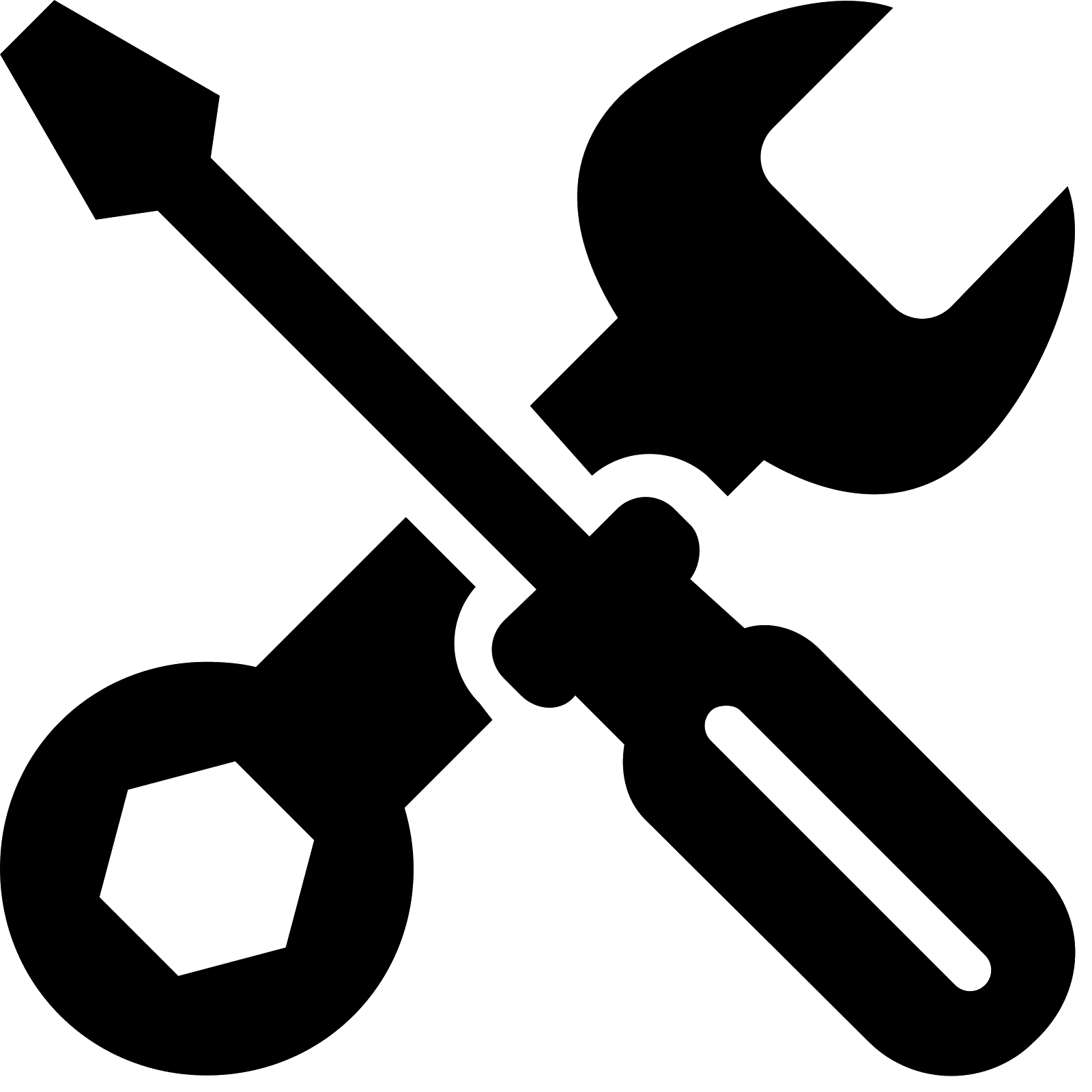 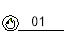 